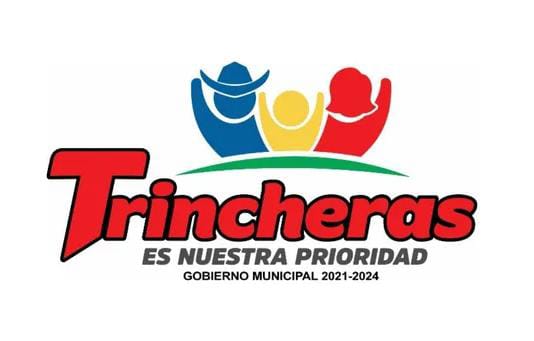 Xochilth Minerva Bejarano F.                                                       Trincheras Son. Dirección de Acción cívica y cultura                                          PLAN DE TRABAJO SEGUNDO TRIMESTRE 2023ABRIL-JUNIOEn el mes de Abril en conjunto con diversas dependencias   se llevaron a cabo  varias actividades donde los niños de la comunidad disfrutaron y celebraron la semana del día del niño. MARTES  25 A 27 DE ABRILSe realizaron  talleres durante la semana de celebración de las niñas y los niños en zona Arqueológica de Trincheras a  través de acción cívica y cultura.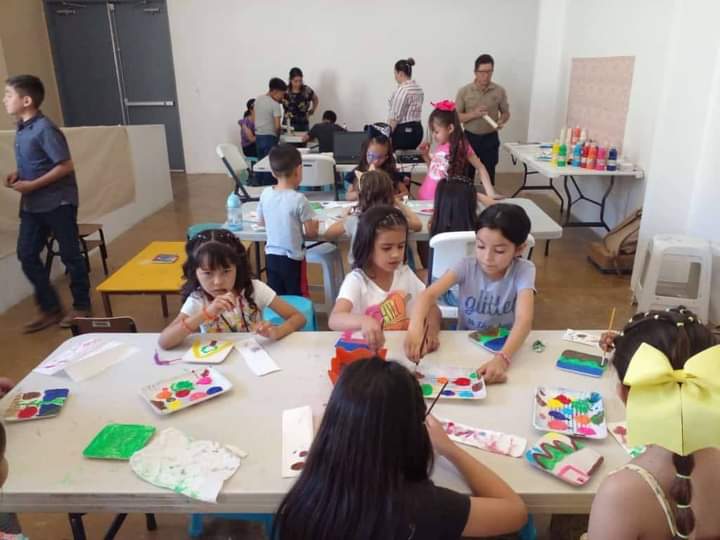 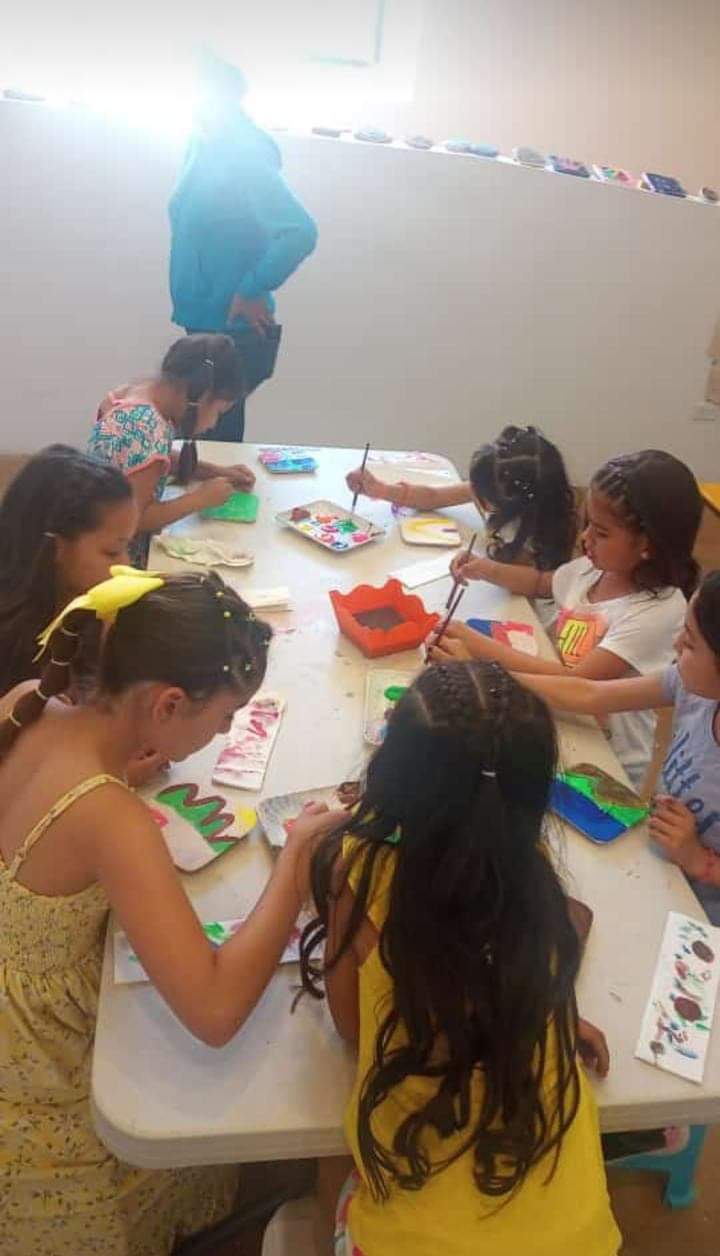 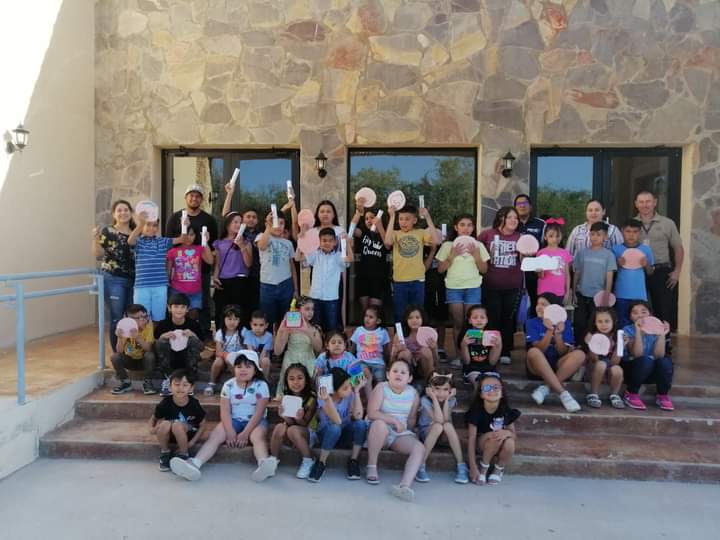 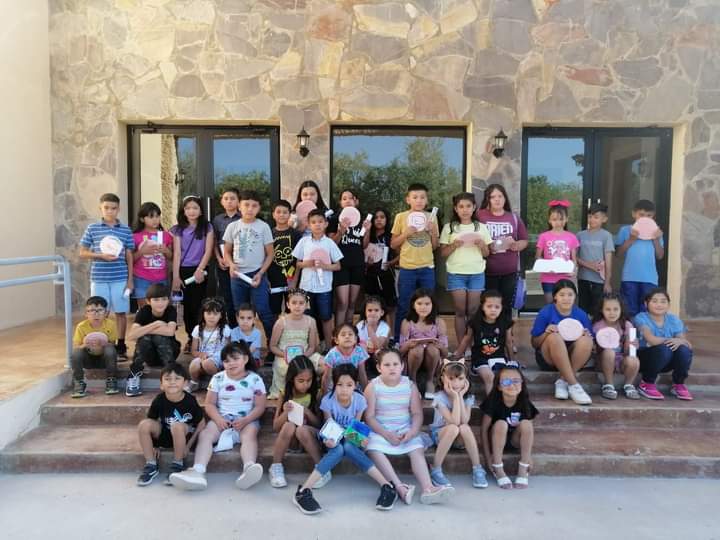 VIERNES 29 DE ABRIL El día viernes se realizó un Bicicletón para niñas y niños por las calles principales del pueblo y se finalizo con un rally deportivo donde muchos niños y niñas participaron . 